     JARDIN BOTANICO NACIONAL 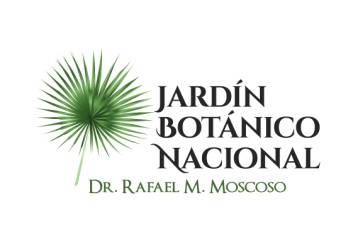 	    RELACION DE ÓRDENES DE COMPRAS POR DEBAJO DEL UMBRAL	    CORRESPONDIENTE AL MES DE DICIEMBRE, 2021.No.FECHANUMERO Y MODALID DE  PROCESOOFERENTE-PROVEEDORDESCRPCIONMONTO ADJUDICADONÚMERO ORDEN DE COMPRAS107-12-21JARDIN BOTANICO-UC-CD-2021-0060Viamar, SAAdquisición de piezas para reparación del motor de arranque de la camioneta Shineray Motor Danfer 2016, chasis LSYEJW2D3FG253352 de la Institución.8,848.00JBN-2021-00109208-12-21JARDIN BOTANICO-UC-CD-2021-0056Marlop Multi Services, SRLRelanzado por segunda vez, adquisición de artículos de limpieza y material gastable, a ser utilizados en las diferentes dependencias del Jardín Botánico.111,017.00JBN-2021-00116308-12-21JARDIN BOTANICO-UC-CD-2021-0056Edyjcsa, SRLRelanzado por segunda vez, adquisición de artículos de limpieza y material gastable, a ser utilizados en las diferentes dependencias del Jardín Botánico.22,107.00JBN-2021-00117413-12-21JARDIN BOTANICO-UC-CD-2021-0059Bosquesa, SRLAdquisición de herramientas y maquinarias de mano para uso en mantenimiento de las áreas verdes del Jardín Botánico.140,311.00JBN-2021-00111513-12-21JARDIN BOTANICO-UC-CD-2021-0061Fasther Freiman Motor Auto Parts, SRLRelanzado por tercera vez, adquisición de piezas a ser utilizadas en los frenos del vehículo Isuzu D-Max 2008, asignado a la Sub-Directora.37,465.00JBN-2021-00112613-12-21JARDIN BOTANICO-UC-CD-2021-0062HCJ, Logistics, SRLAdquisición de sistema de video vigilancia, power supply y switch poe a ser utilizados en diferentes áreas de este Jardín Botánico.141,994.00JBN-2021-00113715-12-21JARDIN BOTANICO-UC-CD-2021-0063DesiertoAdquisición, mantenimiento y reparación de puerta enrollable y de cristal para diferentes áreas de la InstituciónDesierto0000815-12-21JARDIN BOTANICO-UC-CD-2021-0064Compudonsa, SRLAdquisición de una impresora multifuncional a color para la Dirección General de este Jardín Botánico.20,886.00JBN-2021-00118915-12-21JARDIN BOTANICO-UC-CD-2021-0065Marlop Multi Services, SRLAdquisición de papel toalla y dispensadores para ser utilizados en las diferentes áreas de este Jardín Botánico.131,260.00JBN-2021-00121